Приложение  11The Laws of Physics for the Cats.                                                                                                                                                                                 The law of inertia:The cat while resting tries to stay in this status unless it hears the sound of  a to-be-opened can and sees a running mouse.The law of deformation (or lengthening of the body):The lengthening of the cat’s body is always enough to reach any place where there is something interesting for the cat.The law of resistance:The resistance of the cat changes in direct proportion to the person’s wish when the person makes the cat do something.The first law of saving energy:Cats know that energy can neither disappear nor appear by itself. That’s why cats will use energy as slowly as they can. Also cats are sure that energy can be saved only by good, great sleeping.The second law of thermodynamics: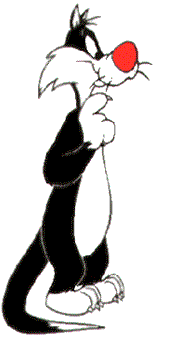 The trouble with a kitten isTHATEventually it becomes aCAT!                                   Ogden NashThe law of gravitation:The cat always lands on the paws and in the most convenient place.The law of structure:The cat consists of questions, antisubstance and indifference.The law of relativity:It is impossible to say where the cat is at the definite moment.The law of obedience:This law is not discovered yet.   